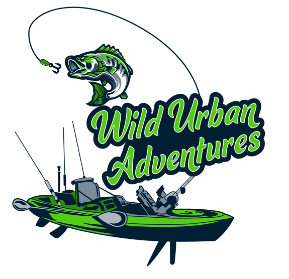 Wild Urban Adventures, LLC Kayak Fishing Guide Service Liability WaiverI, the undersigned participant, hereby acknowledge and agree to the following terms and conditions while participating in kayak fishing activities organized by Wild Urban Adventures LLC hereinafter referred to as the "Guide Service":Assumption of Risks: I understand that kayaking and fishing activities involve inherent risks, including but not limited to the risk of injury, accidents, and property damage. I acknowledge that these risks may arise from the actions or negligence of myself or others, the condition of equipment, or the conditions of the environment.Release of Liability: In consideration for being allowed to participate in kayak fishing activities with Wild Urban Adventures LLC, I hereby release and discharge Wild Urban Adventures LLC, its owners, employees, guides, agents, and assigns from any and all claims, liabilities, demands, actions, or causes of action arising out of or related to any loss, damage, injury, or death that may be sustained by me while participating in these activities.Responsibility for Personal Property: I understand that Wild Urban Adventures LLC is not responsible for any loss or damage to my personal property during the kayak fishing activities.Emergency Medical Treatment: I grant permission to Wild Urban Adventures LLC and its representatives to seek emergency medical treatment for me in the event of an injury, accident, or illness during the kayak fishing activities.Compliance with Instructions: I agree to comply with all instructions and rules provided by Wild Urban Adventures LLC, its guides, and representatives during the kayak fishing activities.Photographic Release: I grant Wild Urban Adventures LLC the right to take photographs and/or video of me during the activities for promotional and marketing purposes without compensation.I acknowledge that I have read this Liability Waiver and fully understand its terms. I voluntarily and knowingly agree to be bound by its terms and conditions.Participant's Full Name: ____________________________Participant's Signature: ____________________________ Date: _______________Parent/Guardian's Full Name (if participant is a minor): ____________________________Parent/Guardian's Signature: ____________________________ Date: _______________